MOHAMMED 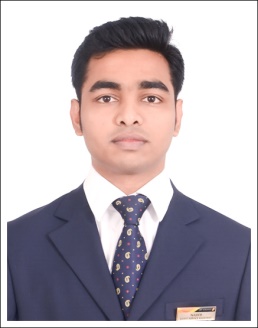 E-mail: MOHAMMED.374387@2freemail.com Seeking a responsible and challenging position in an organization and looking forward to making a significant contribution in a company where I can effectively and dedicatedly apply my particular set of engineering,management skills and experience.Iam currently working in jet airways (I)Ltd.Designation: Customer Service Assistant (From July 2016 to At Present) Company: Jet Airways (I)Ltd.Ref          : Sunder Rajan (Duty Manager) Primary Responsibilities:-Providing efficient guest service and optimize revenue. Performing various customer service functions at the airport (check-in / boarding gate and ramp).Performing allocation assigned as per the roster.Checking status of all flights including catering uplift and adjust as required.Handling special situations and conditions.eg:Flight disruption / cancellation / overbooking.Carrying-out the upgrades according to the guidelines in respect of overbooking.Personally dealing with denied boarded and off- loaded guests, irate guests on exceptional basis.Ensuring safe / efficient operation of all activities at the Airport.Ensuring all ground handling activities are conducted as per Airline standards and policies.TGA,NDT and GAIN determination of graphite filled epoxy glass fiber .Scope:In the 21st century,high strength,light weght energy efficient materials have received extensive  attention.Metal matrix composites due to their heterogeneous composition,provide unlimited possibilities of deriving any characteristic material behavior.      2) Characteristics of tube hydroforming.Excellent communication and interpersonal skills.Work well with any environment and adopt accordingly.Positive attitude and ability to grasp quicklyAbility to work effectively and independently.Ability to abstract ideas and to learn and develop new skills.Office Packages	:Word, Excel, PowerPoint, Outlook, Internet and EmailWindows™			:XP, 7, 8, 8.1Date of Birth:	23-05-1993 Marital Status:	SingleNationality:	IndianLanguages:	English, Malayalam, Tamil,Hindi,Arabic(basic)I do hereby declare that the above mentioned details are true to the best of my knowledge and belief.   Degree      InstituteYearBachelor Of Aeronautical EngineeringQuality assurance and quality controlNoorul Islam University, IndiaDecibel institute,india2011-162015